Техническое заданиена выполнение  работ по монтажу встроенной мебели на объекте: квартира, расположенная по строительному адресу: 143980, МО, г. Железнодорожный, ул. Некрасова, д. 6, кв. 132.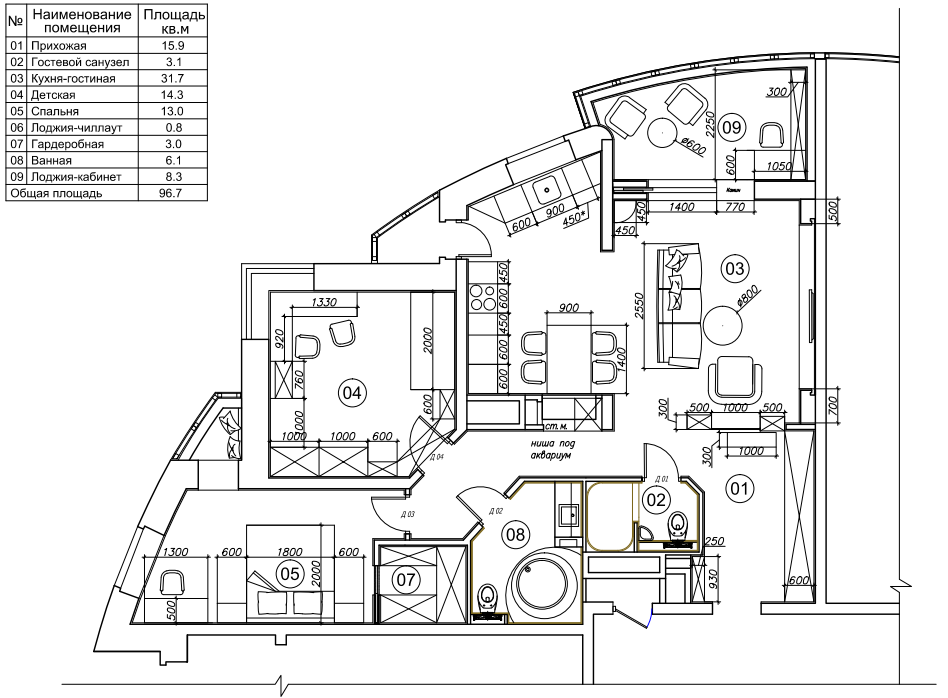 Описание задания.Общие данные:Задание состоит из пяти изделий (зон):Фасады для гардероба.Дверь-купе со встроенными полками с остеклением и подсветкой.Дверь-купе, фальшпанели и антресоль в спальне.Фасады для технической ниши.Фасад для ящика в спальне.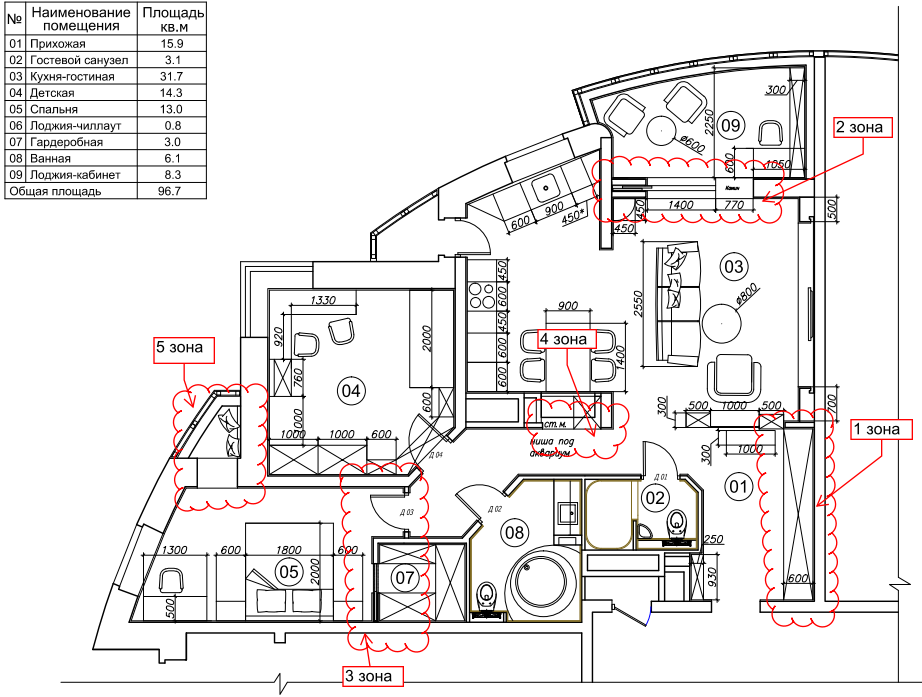 Описание изделий.Фасады для гардероба.Визуализация: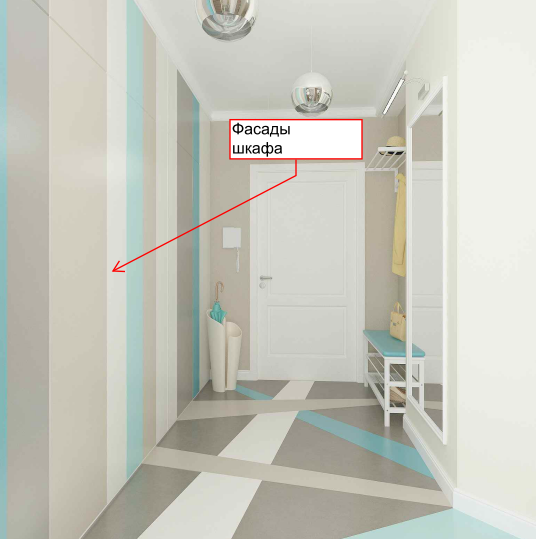 Шкаф будет установлен в нишу размером ШхВхГ: 3530х2590х600 мм.Размеры дверей (фасадов):2300х500 мм – 7 шт.230х500 мм – 7 шт.Фасады выполнить из МДФ на петлях.Цвет фасадов – согласно дизайн-проекту.Фасады будут монтироваться на каркас стеллажей серии ПАКС из ИКЕЯ: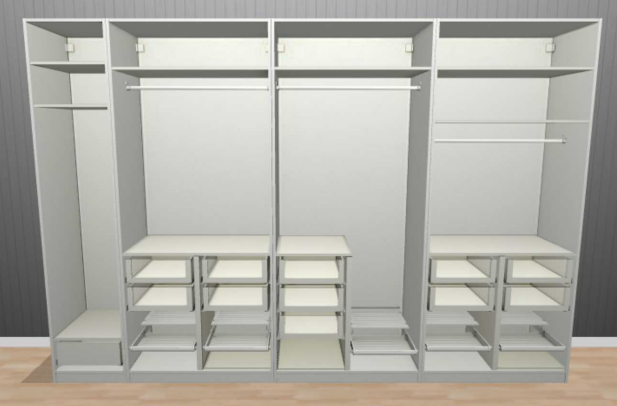 Дверь-купе со встроенными полками с остеклением и подсветкой.Текущее состояние: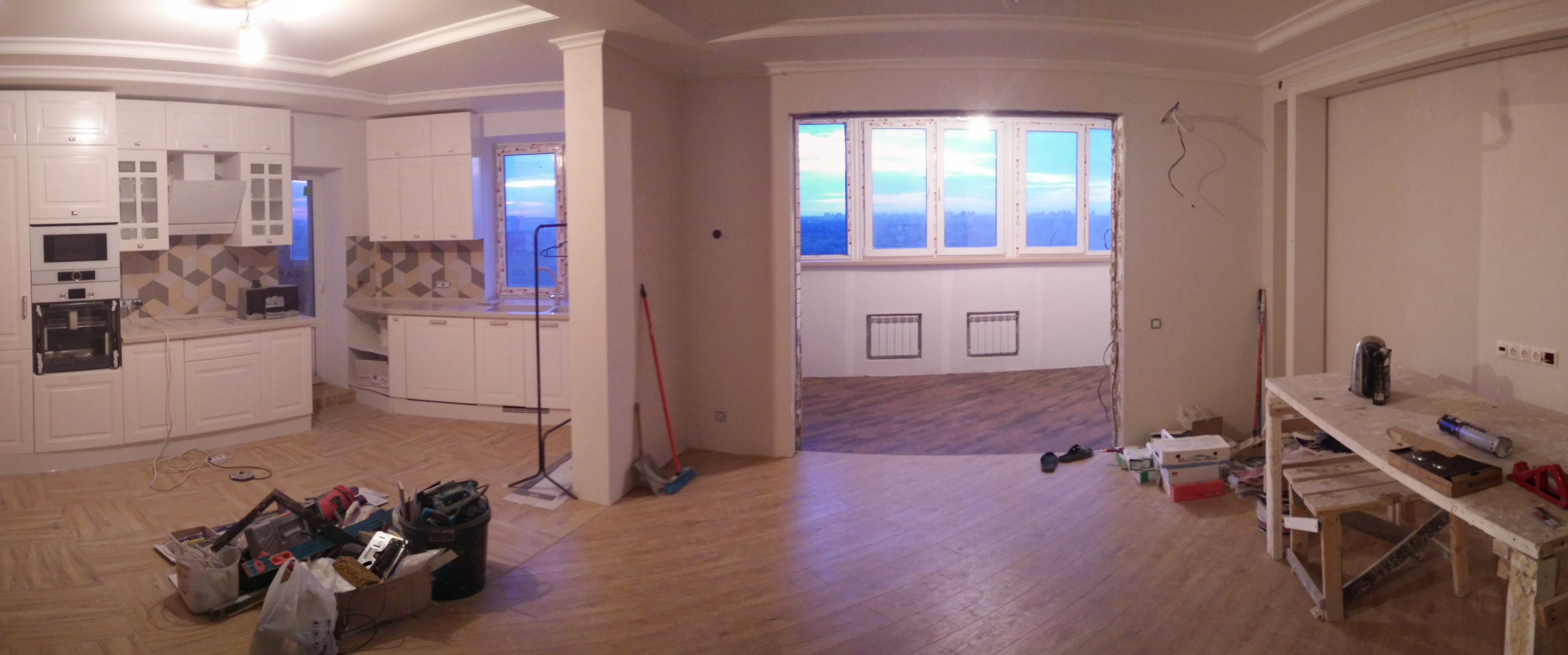 Визуализация: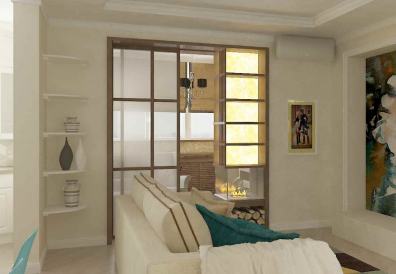 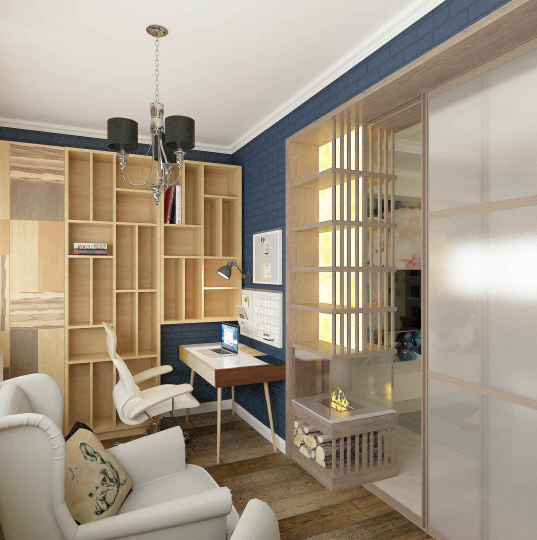 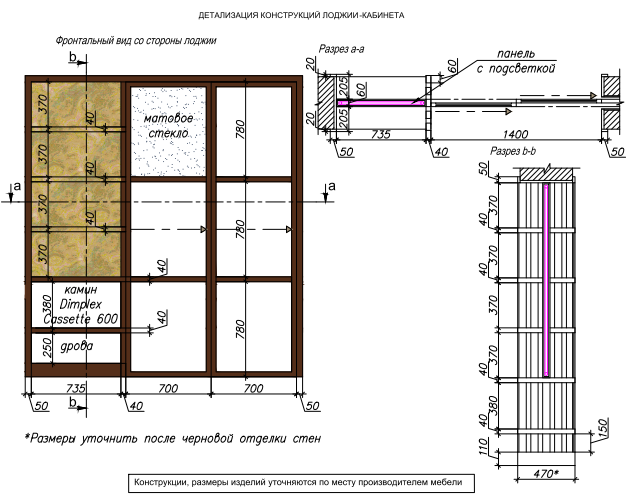 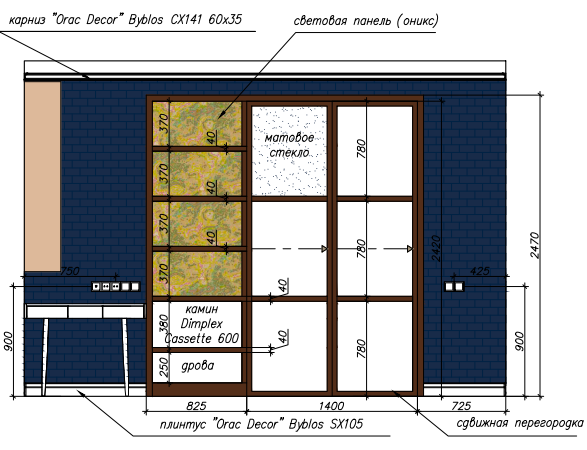 Изделие выполнить из ДСП/МДФ с покрытием шпоном или пленкой EGGER.Камин поставляется Заказчиком.Дверь-купе, фальшпанели и антресоль в спальне.Текущее состояние: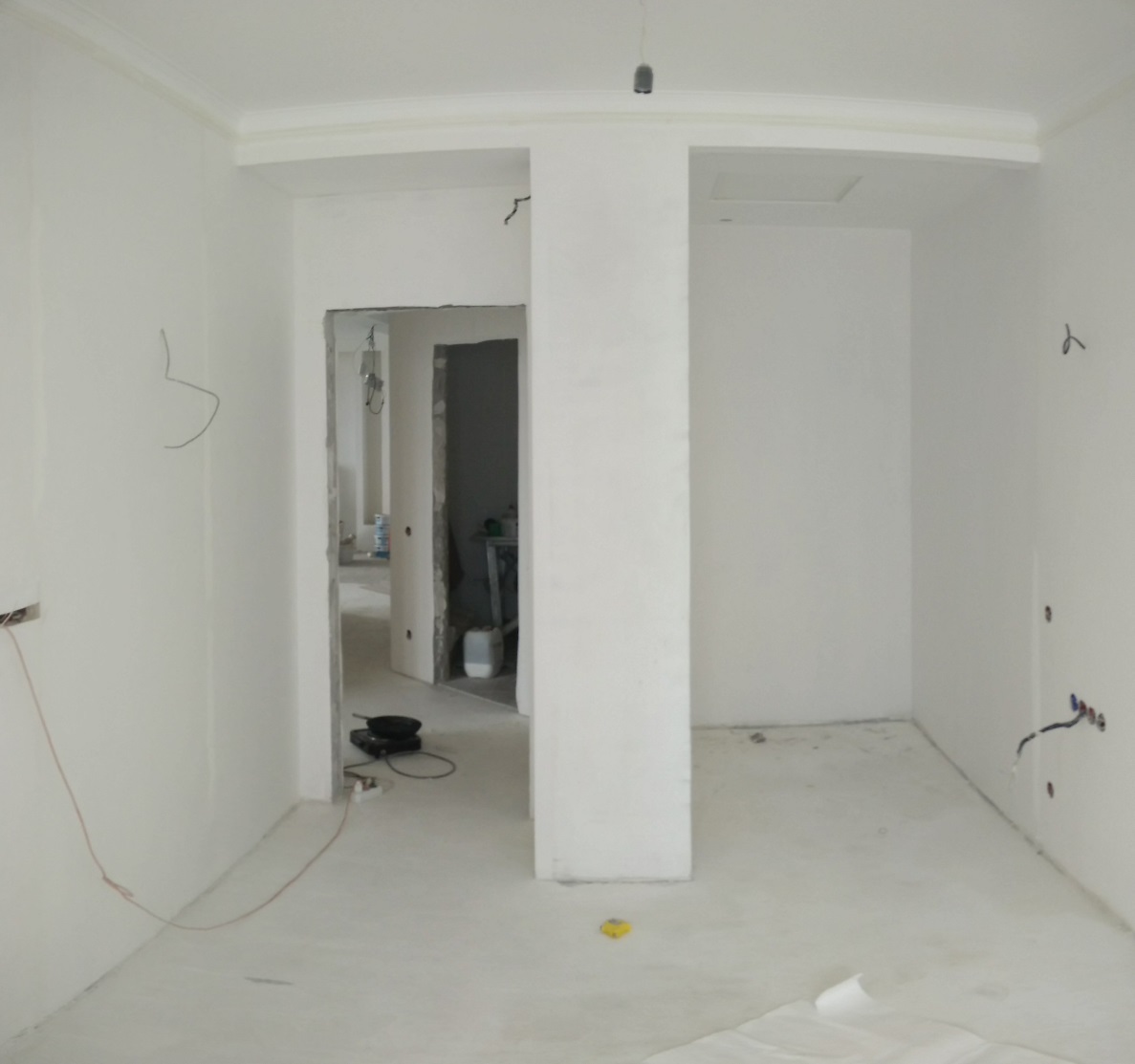 Визуадизация: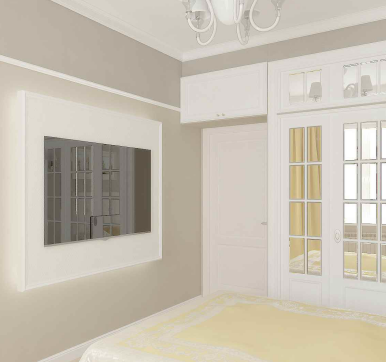 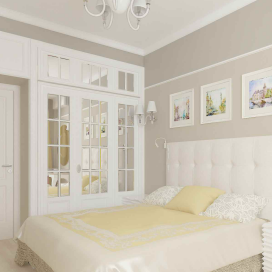 Детализация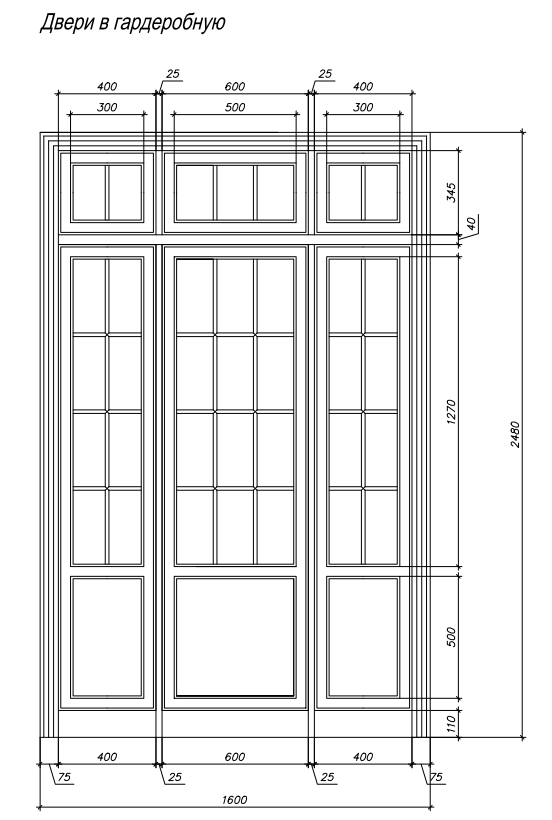 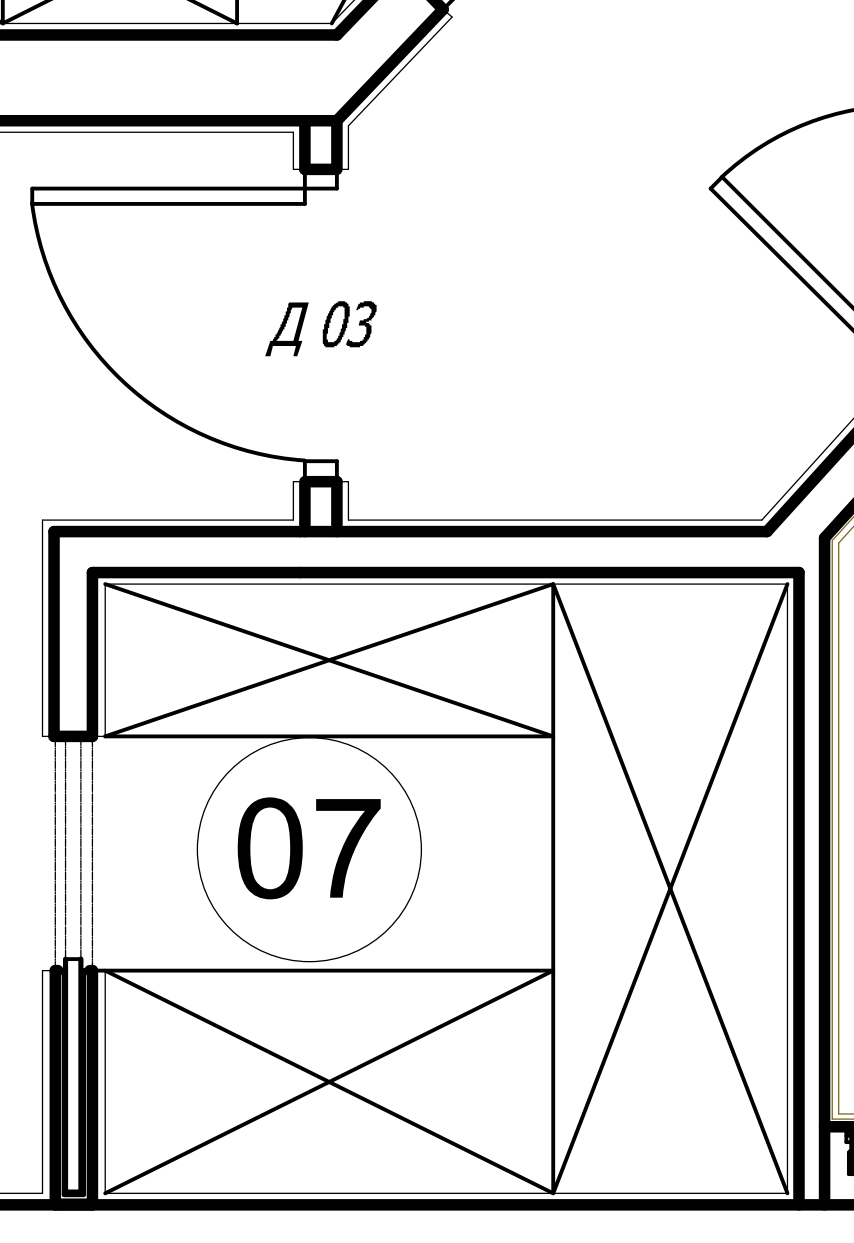 Фасады для технической ниши.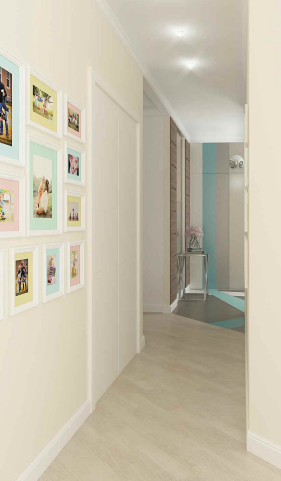 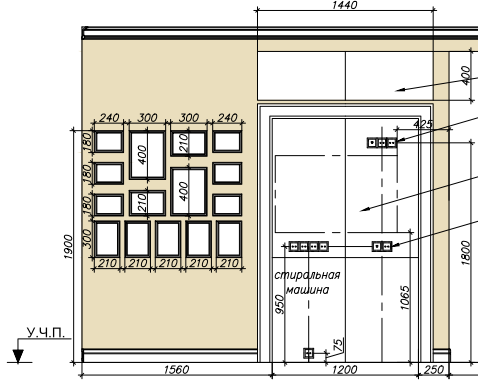 Фасад для ящика в спальне.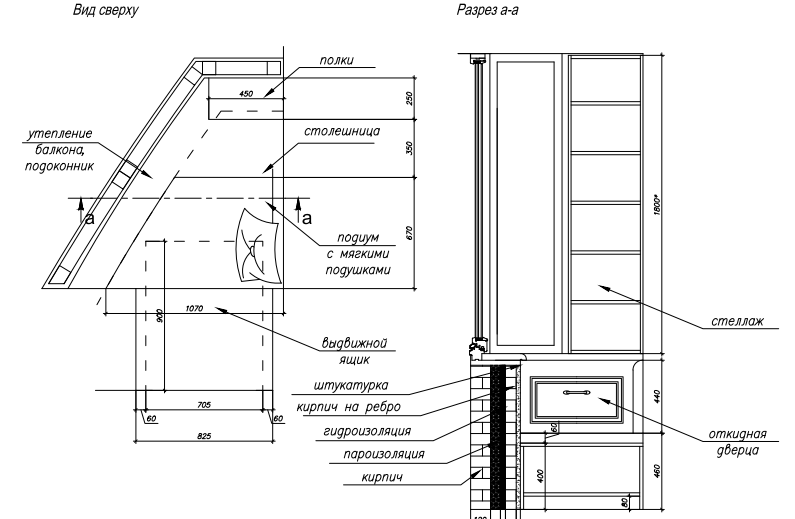 